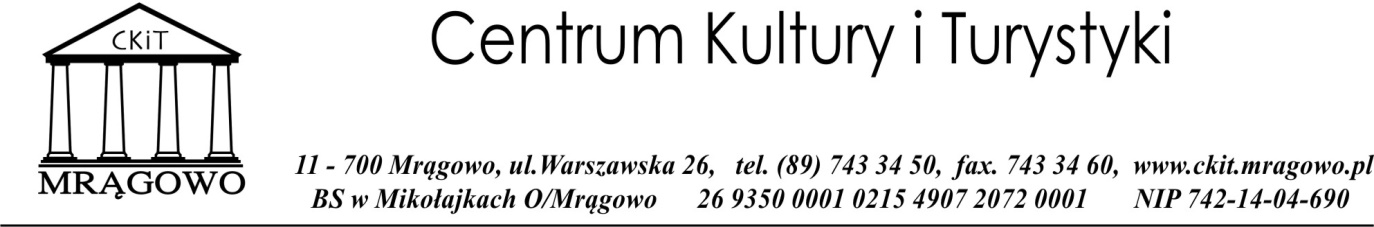 							         Mrągowo, 10.03.2020	ZAPROSZENIECentrum Kultury i Turystyki jest organizatorem letnich imprez kulturalnych odbywających się w Mrągowie. Zapraszamy Państwa do udziału w imprezach na terenie Amfiteatru z pasażem handlowym na Placu Unii Europejskiej w centrum miasta niedaleko budynku CKIT.Wykaz planowanych imprez letnich w 2020 roku: 	W przypadku pytań prosimy o kontakt telefoniczny (89) 743 34 52, 601 628 010 lub email l.melnicki@ckit.mragowo.pl   oraz 721 930 444	lub email  referentadm@ckit.mragowo.pl .			Lubomir Melnicki Kierownik Administracji i Obsługi Imprez
* czas trwania imprez może ulec zmianie, aktualne informacje o impreach będą zamieszczane na stronie www.ckit.mragowo.plLp. ImprezaTerminMiejscePlanowany czas trwania*1.Dni Mrągowa (oferta dotyczy artykułów przemysłowych, słodyczy, wyrobów piekarniczo-cukierniczych, artykułów wędliniarskich, popcornu, waty cukrowej)Koncerty znanych zespołów muzycznych, występy, spotkania, program dla dzieci.4. lipcaPlac Unii Europejskiej12:00-23:001.Dni Mrągowa (oferta dotyczy artykułów przemysłowych, słodyczy, wyrobów piekarniczo-cukierniczych, artykułów wędliniarskich, popcornu, waty cukrowej)Koncerty znanych zespołów muzycznych, występy, spotkania, program dla dzieci.5. lipcaPlac Unii Europejskiej12:00-21:002.Piknik Country w Mieście Koncerty, pokazy tańca country, ogólnopolski konkurs dla zespołów country Przepustka do Mrągowa, Parada Country.24. lipcaPlac Unii Europejskiej16:00-23:002.Piknik Country w Mieście Koncerty, pokazy tańca country, ogólnopolski konkurs dla zespołów country Przepustka do Mrągowa, Parada Country.25. lipcaPlac Unii Europejskiej15:00-24:002.Piknik Country w Mieście Koncerty, pokazy tańca country, ogólnopolski konkurs dla zespołów country Przepustka do Mrągowa, Parada Country.26. lipcaPlac Unii Europejskiej13:00-19:003.Festiwal Kultury KresowejWystępy zespołów muzycznych i tanecznych z Litwy, Białorusi, Ukrainy, Łotwy i Czech przy współudziale TVP, koncert galowy w amfiteatrze oraz koncerty na placu UE, kiermasz malarstwa i rękodzieła.7. sierpniaPlac Unii Europejskiej16:00-20:003.Festiwal Kultury KresowejWystępy zespołów muzycznych i tanecznych z Litwy, Białorusi, Ukrainy, Łotwy i Czech przy współudziale TVP, koncert galowy w amfiteatrze oraz koncerty na placu UE, kiermasz malarstwa i rękodzieła.8. sierpniaPlac Unii Europejskiej13:00-17:303.Festiwal Kultury KresowejWystępy zespołów muzycznych i tanecznych z Litwy, Białorusi, Ukrainy, Łotwy i Czech przy współudziale TVP, koncert galowy w amfiteatrze oraz koncerty na placu UE, kiermasz malarstwa i rękodzieła.9. sierpniaPlac Unii Europejskiej11:30-15:30